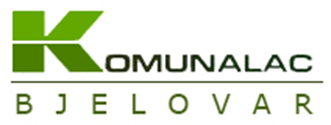 POZIV ZA DOSTAVU PONUDA ZA PREDMET NABAVE:Nabava adventskih kućicaEvidencijski broj nabave: BN-9-2023/KU Bjelovaru, rujan 2023.Sadržaj: 1. Opći podaci  2. Podaci o predmetu nabave 3. Dokumentacija koju su ponuditelji obvezni dostaviti uz ponudu 4. Podaci o ponudi 5. Jamstvo 6. Ostale odredbe          Obrazac 1. Ponudbeni list           Obrazac 2. Izjava o dostavi jamstva za uredno ispunjenje ugovora          Obrazac 3. Troškovnik   Naručitelj  Komunalac d.o.o. Bjelovar, Ferde Livadića 14a 43000 Bjelovar, objavljuje Poziv za dostavu ponuda za predmet nabave: Adventske kućice. Sukladno članku 12. ZJN 2016 za nabavu roba, radova i usluga iz Plana nabave manju od 26.540,00 eura bez PDV-a odnosno 66.360,00 eura bez PDV-a (tzv. Jednostavna nabava) Naručitelji nisu obvezni provoditi postupke javne nabave propisane Zakonom o javnoj nabavi, već je obvezan provoditi postupak nabave sukladno Pravilniku o provođenju postupka jednostavne nabave.U skladu sa Pravilnikom o provođenju postupka jednostavne nabave naručitelj Komunalac d.o.o. Bjelovar, Ferde Livadića 14a, OIB 27962400486 pokreće postupak nabave robe: Nabava adventskih kućica, te vam upućujemo poziv za dostavu ponude prema dolje navedenim uvjetima.1. OPĆI PODACI O NARUČITELJU 1.1. Naručitelj Naziv naručitelja: Komunalac d.o.o. Sjedište naručitelja:  Ferde Livadića 14a, 43000 Bjelovar OIB naručitelja: 27962400486 Broj telefona: 043/622-107, Broj telefaksa: 043/622-157,Internetska adresa: www.komunalac-bj.hr Adresa elektroničke pošte: nabava@komunalac-bj.hr  1.2. Osoba ili služba zadužena za kontakt: Sve informacije vezano na predmet nabave Ponuditelji mogu dobiti na adresi Naručitelja: Valentina Brlečićtel: 043/622-107, e-mail: nabava@komunalac-bj.hr                Sva pojašnjenja u vezi nadmetanja, dokumentacije za nadmetanje kao i dostavu ponuda, Ponuditelj može tražiti od Naručitelja isključivo u pisanom obliku, poštanskom pošiljkom, telefaksom ili elektroničkom poštom (e-mail).  1.3. Evidencijski broj nabaveBN-9-2023/K1.4. Popis gospodarskih subjekata s kojima je naručitelj u sukobu interesa temeljem članka 76. do članka 80. Zakona o javnoj nabavi (Narodne novine 120/2016)            Temeljem članka 76. do članka 80. Zakona o javnoj nabavi (NN 120/2016), naručitelj Komunalac d.o.o.  ne smije sklapati ugovore o javnoj nabavi sa slijedećim gospodarskim subjektom (u svojstvu ponuditelja, člana zajednice ponuditelja, ili podizvoditelja  odabranom ponuditelju):  BTC d.o.o., Bjelovar1.5. Vrsta postupka nabaveJednostavna nabava koja je izuzeta od primjene odredaba Zakona o javnoj nabavi.   1.6. Procijenjena vrijednost nabave Procijenjena vrijednost nabave je 26.279,12 eura bez PDV-a.1.7. Navod provodi li se elektronička dražbaNe provodi se.   2.  PODACI O PREDMETU NABAVE  2.1. Predmet nabavePredmet ovog postupka javne nabave je Nabava adventskih kućica sukladno troškovniku koji je sastavni dio ovog poziva za dostavu ponuda. 2.2. Količina predmeta nabaveKoličine predmeta nabave iskazane su u Troškovniku. Sukladno članku 4. Pravilnika o dokumentaciji o nabavi te ponudi u postupcima javne nabave (NN broj 65/2017 i 75/2020), naručitelj je odredio točnu količinu predmeta nabave.Ako ponuditelj ne ispuni troškovnik u skladu sa zahtjevima iz ove dokumentacije o nabavi ili promijeni tekst ili količine navedene u troškovniku, smatrat će se da je takav troškovnik nepotpun i nevažeći, te će ponuda biti odbijena.2.3. Mjesto izvršenja uslugeFerde Livadića 14a, Bjelovar,2.4. Rok trajanja ugovoraUgovor se sklapa na određeno razdoblje od 60 dana sa početkom od dana obostranog potpisa.3. DOKUMENTACIJA KOJU SU PONUDITELJI OBVEZNI DOSTAVITI UZ PONUDU                3.1. 	Ponuditelj u ovom postupku javne nabave mora dokazati svoj upis u sudski, obrtni, strukovni ili drugi odgovarajući registar u državi njegova poslovnog nastana. Kao dokaz Naručitelj će prihvatiti izvadak iz sudskog, obrtnog, strukovnog ili drugog odgovarajućeg registra koji se vodi u državi članici njegova poslovnog nastana.Navedeni dokaz ne smije biti stariji više od šest mjeseci od dana početka postupka javne nabave.3.2.  	Ponuditelj je obvezan dostaviti Potvrdu porezne uprave o stanju duga, kojom mora dokazati da je ispunio obvezu plaćanja dospjelih poreznih obveza i obveza za mirovinsko i zdravstveno osiguranje.Potvrda ne smije biti starija od dana početka postupka javne nabave.3.3.       Potrebno je dostaviti popis usluga kojima se dokazuje da je gospodarski subjekt do godine pokretanja ovog postupka nabave pružio minimalno 3 usluge iste ili slične predmetu nabave.Gospodarski subjekt na taj način dokazuje da ima potrebno iskustvo, znanje i sposobnost te da je, s obzirom na opseg, predmet i procijenjenu vrijednost nabave, sposoban kvalitetno obavljati usluge koje su predmet nabave. To naručitelju bitno smanjuje rizik pojave neurednog izvršenja, s obzirom na vrstu, obim i složenost predmeta nabave, a ispunjavanje propisanih minimalnih razina tehničke i stručne sposobnosti nužno je s obzirom na složenost i posebnost traženih usluga.4. PODACI O PONUDI 4.1. Sadržaj i način izrade ponude Ponuda mora sadržavati sljedeće dijelove i priloge:      a)  Ponudbeni list (ispunjen, potpisan i ovjeren pečatom ponuditelja Obrazac-1) b)  Troškovnik  (ispunjen, potpisan i ovjeren pečatom ponuditelja)  c)  Dokazi d) Izjava o dostavi jamstvaPonuditelj se pri izradi ponude mora pridržavati zahtjeva i uvjeta iz ovog Poziva za dostavu ponuda. Ponuda se, zajedno sa pripadajućom dokumentacijom, izrađuje na hrvatskom jeziku i latiničnom pismu, a cijena ponude izražava se u eurima. Ponuda treba biti predana sa svim dokumentima navedenim u Pozivu za dostavu ponuda.4.2. Način dostave ponuda i/ili izmjena/dopuna ponudaPonuda se može dostaviti na mail adresu nabava@komunalac-bj.hr ili u zatvorenoj omotnici s nazivom i adresom naručitelja, nazivom i adresom ponuditelja,  evidencijskim brojem nabave, nazivom predmeta nabave,  naznakom "ne otvaraj".  Ponuda u zatvorenoj omotnici se dostavlja:  a) na adresu naručitelja: Komunalac d.o.o. Bjelovar Ferde Livadića 14a, 43 000 Bjelovar b) na omotnici ponude treba biti naznačeno:                                  Ponuda za predmet nabave:“ Nabava adventskih kućica“BN-9-2023/K                                                                                                                         "NE OTVARAJ" c) na omotnici treba biti naziv i adresa ponuditelja    Ukoliko omotnica nije zapečaćena i označena u skladu s ovom odrednicom, Naručitelj neće snositi odgovornost   u slučaju  da se ponuda i/ili izmjena/dopuna zagubi, krivo ili prerano otvori te ne evidentira na otvaranju ponuda. Omotnice se moraju dostaviti na navedeni naslov Komunalac d.o.o. 43000 Bjelovar, Ferde Livadića 14a, do 25.09.2023. godine do 12:00 sati. Nakon proteka roka za dostavu ponuda, ponuda se ne smije mijenjati. Do isteka roka za dostavu ponude ponuditelj može dodatnom, pravovaljano potpisanom izjavom izmijeniti svoju ponudu,  nadopuniti je ili od nje odustati.  Izmjena i/ili dopuna ponude dostavlja se na isti način kao i osnovna  ponuda s obveznom naznakom da se radi o  izmjeni  i/ili dopuni ponude. Omotnice dostavljene ili zaprimljene nakon isteka roka biti će vraćene ponuditelju neotvorene, a djelomične odnosno  nepotpune (nekompletne) ponude koje nemaju sve elemente tražene u Pozivu  za dostavu ponuda bit će isključene.  4.3. Dopustivost  alternativnih  ponuda          Nisu dopuštene alternativne ponude.4.4. Cijena ponude   Ponuditelj dostavlja ponudu s cijenom, u eurima.Cijena ponude piše se brojkama. Cijena ponude izražava se za cjelokupni predmet nabave. U cijenu ponude su uračunati svi troškovi (roba; troškovi prijevoza; i  drugi materijalni troškovi) i popusti, bez poreza na dodanu vrijednost, koji se iskazuje  zasebno iza cijene ponude.        4.5. Kriterij za odabir ponude         Kriterij odabira ponude je ekonomski najpovoljnija ponuda (ENP). Ako su dvije ili više valjanih ponuda jednako rangirane prema kriteriju za odabir ponude, Naručitelj će odabrati ponudu koja je zaprimljena ranije.Cijena ponudeNaručitelj kao jedan od kriterija određuje cijenu prihvatljive ponude, bez PDV-a.Maksimalan broj bodova koje Ponuditelj može ostvariti u okviru kriterija cijene ponude je 90 bodova.Ponuditelj čija je cijena prihvatljive ponude najniža ostvarit će maksimalan broj bodova. Bodovna vrijednosti ponuda drugih ponuditelja će se određivati korištenjem sljedeće formule: broj bodova = najniža cijena ponude / cijena ponude x 90Cijenu ponude bez PDV-a ponuditelj upisuje u Ponudbeni list.Rok isporuke Naručitelj u ovoj Dokumentaciji o nabavi određuje maksimalni rok za isporuku predmeta nabave koji iznosi maksimalno 60 (šezdeset) dana od dana obostranog potpisa ugovora o javnoj nabavi.Ponuditelji koji ponude kraći rok od maksimalno zadanog roka isporuke bodovat će se prema slijedećim bodovnim vrijednostima:Maksimalan broj bodova koji ponuditelji mogu dobiti po ovom kriteriju iznosi 10 (deset) bodova.U ponuđenom roku isporuke ponuditelj je dužan izvršiti isporuku i montažu do pune funkcionalnosti predmeta nabave na lokaciju Naručitelja.Ponuditelj je dužan popuniti i u ponudi dostaviti obrazac iz ove Dokumentacije o nabavi: Obrazac 3.: Izjava o roku isporuke.Ukoliko Ponuditelj ne dostavi Izjavu o roku isporuke robe, njegova će se ponuda po ovom kriteriju bodovati s 0 (nula) bodova.Napomena: S obzirom da će se odabir ponuditelja za sklapanje ugovora o javnoj nabavi izvršiti temeljem kriterija ekonomski najpovoljnije ponude kojeg čini, između ostalog, i kriterij roka isporuke robe, ugovorne strane, u skladu s odredbama članka 350. do 356. Zakona o obveznim odnosima (NN 35/05, 41/08, 125/11, 78/15, 29/18, 126/21, u daljnjem tekstu: Zakon o obveznim odnosnima) suglasno ugovaraju ugovornu kaznu zbog neispunjenja obveza u ugovornom roku i to ako odabrani ponuditelj ne isporuči robu koja je predmet ove nabave u roku koji je bio predmet kriterija ekonomski najpovoljnije ponude, a koji je odabrani ponuditelj u ponudi naveo.Ako odabrani ponuditelj prekorači ponuđeni rok isporuke i montaže do pune funkcionalnosti robe predmeta nabave, dužan je Naručitelju platiti ugovornu kaznu za svaki kalendarski dan prekoračenja ugovorenog roka u visini od 0,1% ugovorene vrijednosti s PDV-om.Naplata ugovorene kazne obavit će se po Zapisniku o primopredaji, u kojem će se evidentirati kašnjenje roka isporuke i montaže do pune funkcionalnosti robe predmeta nabave. Sukladno uvjetima određenima u Dokumentaciji o nabavi provedenog postupka javne nabave, rok isporuke i montaže do pune funkcionalnosti robe smatra se bitnim dijelom Ugovora te će Naručitelj postupiti sukladno odredbama članka 313. ZJN 2016.4.6. Jezik ponude         Ponuda mora biti izrađena na hrvatskom jeziku i latiničnom pismu.   4.7. Rok valjanosti ponude         Rok valjanosti ponude je 30 (trideset) dana od krajnjeg roka za dostavu ponuda.5.  JAMSTVA           5.1. Jamstvo za uredno ispunjenje ugovora za slučaj povrede ugovornih obveza Ponuditelj je obvezan uz ponudu priložiti pisanu Izjavu da će u roku od 8 (osam) dana od dana potpisa ugovora Naručitelju dostaviti bjanko zadužnicu (potvrđenu od javnog bilježnika) kao jamstvo za uredno ispunjenje ugovora u visini od 10% (desetposto) ukupne vrijednosti ugovora. Izjavu je potrebno ovjeriti potpisom osobe ovlaštene za zastupanje ponuditelja i pečatom.Umjesto bjanko zadužnice gospodarski subjekt može dati novčani polog (pod svrhom plaćanja potrebno je navesti da se radi o jamstvu za uredno ispunjenje ugovora o javnoj nabavi i navesti evidencijski broj nabave) na transakcijski račun br. HR7424020061100000133 u iznosu od 10% vrijednosti ugovora bez poreza na dodanu vrijednost.6. OSTALE ODREDBE 6.1. Datum, vrijeme i mjesto dostave ponuda i otvaranja ponuda Ponude se mogu dostaviti na mail adresu nabava@komunalac-bj.hr sa naznakom Nabava adventskih kućica BN-9-2032/K ili na navedeni naslov: Komunalac d.o.o., Ferde Livadića 14a, 43000 Bjelovar, do 25.09.2023. godine do 12:00 sati. Otvaranje ponuda nije javno.   6.2. Rok donošenja odluke o odabiru  Rok za donošenje odluke o odabiru iznosi 30 dana od dana isteka roka za dostavu ponude.          6.3. Rok, način i uvjeti plaćanja Predujam isključen.Naručitelji će isporučitelju plaćati prema mjesečno ispostavljenoj fakturi u roku od 30 dana.Plaćanje se obavlja na žiro račun ponuditelja.Od 01.07.2019. obvezni smo zaprimati e-račune s naznakom broja naše narudžbe i/ili broja ugovora.6.4. Troškovi ponude Ponuditelj će snositi sve troškove u vezi njegovog sudjelovanja u nadmetanju, a Naručitelj ni u kojem slučaju nije odgovoran ili dužan snositi troškove bez obzira na vođenje ili ishod nadmetanja.Obrazac 1 PONUDBENI LIST(Gospodarski subjekt popunjava sve točke ponudbenog lista, obvezno navodi datum i potpisuje svaku stranicu ponudbenog lista)PONUDBENI LIST1. NARUČITELJ:  Komunalac d.o.o. Bjelovar, Ferde Livadića 14 a OIB 27962400486 2. PREDMET NABAVE: Nabava adventskih kućica3. PONUDITELJ/ZAJEDNICA PONUDITELJA navode tražene  podatke(ako se radi o zajednici ponuditelja, sve podatke treba dostaviti za svakog člana zajednice ponuditelja uz naznaku u točki 6. člana zajednice ponuditelja koji je ovlašten za komunikaciju s Naručiteljem. Predviđena su 3 mjesta za upis članova zajednice ponuditelja, u slučaju da se zajednica sastoji od više članova, dodati potreban broj redova u tablice)1. Naziv (tvrtka ili skraćena tvrtka)2. Sjedište i adresa3. OIB							MB4. Broj računa 				Banka5. Navod da li je ponuditelj u sustavu PDV-a6. Adresa za dostavu pošte7. Adresa e-pošte 8. Kontakt osoba ponuditelja9. Broj telefona 					Broj faksa10. Ovlaštena osoba za zastupanje, potpisnik ugovora11. U slučaju zajednice ponuditelja - naznaka člana zajednice ponuditelja koji je ovlašten za  komunikaciju  s Naručiteljem______________________________________________Datum __________________     Potpis_______________________________________CIJENA  PONUDEBroj i datum ponude                     ______________________ 	Cijena ponude bez PDV-a            ______________________euraPDV 25%                                          ______________________euraCijena ponude bez PDV-a            ______________________eura (Ako ponuditelj nije u sustavu poreza na dodanu vrijednost, mjesto predviđeno za upis iznosa PDV-a ostavlja se prazno, a na mjesto predviđeno za upis cijene ponude s porezom na dodanu vrijednost upisuje se isti iznos kao što je upisan na mjestu predviđenom  za upis cijene bez poreza na dodanu vrijednost).Datum __________________     Potpis_______________________________________Obrazac 2PONUDITELJ:									 _________________________________________ _________________________________________(ime tvrtke, sjedište, adresa, MB)IZJAVA O DOSTAVI JAMSTVA ZA UREDNO ISPUNJENJE UGOVORAU jednostavnom postupku javne nabave koje provodi Komunalac d.o.o. 43000 Bjelovar, Ferde Livadića 14a OIB: 27962400486Nabava adventskih kućicaBN-9-2023/K Izjavljujemo da ćemo, ukoliko budemo odabrani kao najpovoljniji ponuditelj u jednostavnom postupku javne nabave za nabavu Nabava adventskih kućica evidencijski broj nabave BN-9-2023/K nakon sklapanja  ugovora o javnoj nabavi naručitelju dostaviti bjanko zadužnicu (potvrđenu od javnog bilježnika) kao jamstvo za uredno ispunjenje ugovora u visini od 10% (desetposto) ukupne vrijednosti. Izjavu je potrebno ovjeriti potpisom osobe ovlaštene za zastupanje ponuditelja i pečatom.U ___________, ____________ 20___. godineZA PONUDITELJA:(IME I PREZIME, te potpis ovlaštene osobe za zastupanje gospodarskog subjekta)		                       			 __________________________________Obrazac 3_________________________________________ _________________________________________(ime tvrtke, sjedište, adresa, MB)IZJAVA O ROKU ISPORUKE U jednostavnom postupku javne nabave koje provodi Komunalac d.o.o. 43000 Bjelovar, Ferde Livadića 14a OIB: 27962400486Nabava adventskih kućicaBN-9-2023/K Izjavljujemo da je rok isporuke  __________  U ___________, ____________ 2023. godineZA PONUDITELJA:(IME I PREZIME, te potpis ovlaštene osobe za zastupanje gospodarskog subjekta)		                        __________________________________                                                                                    M.P.Red.brojKriterijBroj bodova1.Cijena ponude903.Rok isporuke 10Maksimalni broj bodova100Rok isporuke u danimaBroj bodova60 dana0 od 41 do 59 kalendarskih dana5do 40 kalendarskih dana101)2)3)1)2)3)1)1)2)2)3)3)1)1)2)2)3)3)1)2)1)2)3)1)2)3)1)2)3)1)1)2)2)3)3)1)2)3)